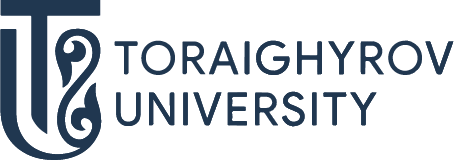 БІЛІМ БЕРУ БАҒДАРЛАМАЛАРЫ ӘЛЕМІН ТАНЫП БІЛ!Көлік құрылысы6В07304 – Көлік құрылысы. ТРАЕКТОРИЯ Автомобиль жолдары мен магистральдарды, қала көшелерін, көпір өткелдерін, темір жолдарды жобалау; жол саласы нысандарын қайта құру және құрылысын ұйымдастыру жобаларын әзірлеу; құрылыс, жөндеу, қайта құру, автомобиль және темір жол.БОЛАШАҚТА ЖҰМЫСПЕН ҚАМТАМАСЫЗ ЕТУСІЗ ҚЫЗМЕТ ІСТЕЙ АЛАТЫН ОРЫНДАР:Жол-құрылыс материалдарын өндіруде, жобалау, жобалау-іздестіру және жобалау-сметалық құжаттаманы әзірлеуде, автомобиль және қала жолдары мен көшелерін, темір жолдарды, ғимараттар мен басқа да көлік құрылыстарын салудаСіз қандай қызметте істей аласыз?Өндірістік-басқарушылық қызмет: Көлік құрылысы объектілерінде құрылыс-монтаждау жұмыстарын жүзеге асыратын ұжымдарды басқаруДұрыс таңдау жаса – ToU оқуға кел